County Laois Joint Policing Committee Meeting13th February 2017, 11.30am at Áras an Chontae, PortlaoiseAGENDAConfirmation of Minutes of Annual Public Meeting of Joint Policing Committee held on 19th September 2016 Matters ArisingReport from An Garda Síochána Laois County Council ReportJPC Annual Report 2016Any Other BusinessCounty Laois Joint Policing Committee Meeting15th May 2017, 11.30am at Áras an Chontae, PortlaoiseAGENDAConfirmation of Minutes of JPC Meeting held on 13th February 2017 Matters ArisingReport from An Garda Síochána Laois County Council ReportJPC Strategy Implementation Plan 2017 – Update on actionsAny Other BusinessCounty Laois Joint Policing Committee Meeting18th September 2017, 2.30pm at Áras an Chontae, PortlaoiseAGENDAConfirmation of Minutes of JPC Meeting held on 15th May 2017 Matters ArisingCorrespondencePresentation by Midland Regional Drug & Alcohol Task ForceReport from An Garda Síochána Laois County Council ReportApproval of Community CCTV SchemesJPC Strategy Implementation Plan 2017 – Update on actionsAny Other Business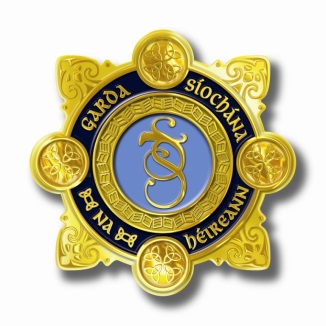 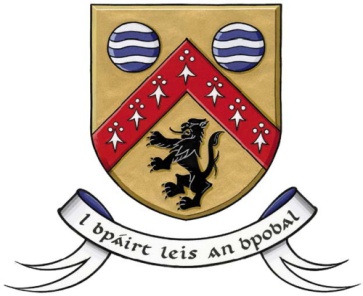 Laois County Joint Policing Committee MeetingÁras an Chontae, Portlaoise13th November 2017, at 3.30pmAGENDAConfirmation of Minutes of Joint Policing Committee Meeting held on 18th September, 2017 (copy attached)Matters ArisingReport from An Garda Síochána Laois County Council ReportQuestions submitted by members of the publicAny Other Business